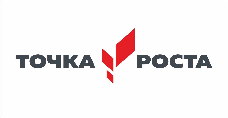 МИНИСТЕРСТВО ПРОСВЕЩЕНИЯ РОССИЙСКОЙ ФЕДЕРАЦИИМинистерство образования и науки Алтайского краяКомитет по образованию города БелокурихаМБОУ «БСОШ № 1»РАБОЧАЯ ПРОГРАММвнеурочной деятельности«Информационный центр»Возраст учащихся 15- 17 летСрок реализации 1 годПрограмму составил:М.В.Воронкинапедагог дополнительного образования                                                            г. Белокуриха, 2023г СОДЕРЖАНИЕПОЯСНИТЕЛЬНАЯ ЗАПИСКА  ……………………………………………………… 3СОДЕРЖАНИЕ…………………………………………………………………………..6УЧЕБНО-ТЕМАТИЧЕСКИЙ ПЛАН НА УЧЕБНЫЙ ГОД  ……………………….….8КАЛЕНДАРНЫЙ УЧЕБНЫЙ ГРАФИК………………………………………………. 8   МАТЕРИАЛЬНО-ТЕХНИЧЕСКИЕ УСЛОВИЯ……………………………………….15СПИСОК ЛИТЕРАТУРЫ……………………………………………………………….15ПРИЛОЖЕНИЕ ………………………………………………………………………….161.  ПОЯСНИТЕЛЬНАЯ ЗАПИСКАРабочая программа составлена в соответствии с требованиями ФГОС ООО для применения ее во внеурочной деятельности. Данная программа направлена на социальное и культурное развитие личности обучающегося, его творческой самореализации.Одной из эффективных форм образовательной деятельности учащихся в школе является создание школьного информационного центра. Работа по созданию школьных телепередач, газетных статей помогает выявить активных, талантливых ребят, поэтому создание школьного телевидения является очень актуальным. Эта работа складывается из нескольких направлений: информационное, образовательное, воспитательное. Тематика телепередач, формы, рубрики могут быть весьма разнообразными: тематические выпуски, праздничные программы, музыкальные программы, поздравления и т.д. Каждую тему передачи или статьи необходимо облечь в интересную форму (диалоги, репортажи, интервью), и поэтому рабочая программа объединения предполагает занятия по медиакультуре, ИКТ, составлению и написанию интервью, репортажей и т. д. Участие школьников в системе школьного телевещания развивает такие важные личностные качества, как коммуникабельность, общую эрудицию, уровень культуры, выразительность речи. Рабочая программа рассчитана на 204 часов, и предполагает выпуск передач по самым различным направлениям: спортивно-оздоровительное, гуманитарное, художественно - эстетическое, гражданско – патриотическое, развлекательное. Актуальность Актуальность программы обусловлена: общественной потребностью в творчески активных и технически грамотных молодых людях, в возрождении интереса молодежи журналистским специальностям, в воспитании культуры жизненного и профессионального самоопределения.   Участие школьников в работе школьного информационного центра развивает такие важные личностные качества, как коммуникабельность, общую эрудицию, уровень культуры, выразительность речи, дисциплину и ответственность за порученное дело, позволяет максимально проявить учащимися свои возможности в избранной области деятельности и даже сказывается на профессиональном самоопределении. Наиболее эффективной формой обучения учащихся является подготовка будущих корреспондентов, дикторов, операторов, монтажеров.Новизна Своевременность и необходимость  программы школьного информационного центра обусловлена требованиями современного общества, его культуры, которая становится все более зрелищной, и где навыки создания фотографии, компьютерной презентации, видеофильма для людей любой специальности становятся неотъемлемыми качествами и частью профессиональных требований в любой сфере деятельности. Программа может быть реализована на базе ОО. Отличительные особенности Характерной чертой нашего времени становится ориентация на развитие креативности подрастающего поколения. Занятия видео творчеством эффективно способствуют художественно-творческому развитию учащихся на разных этапах их развития, в том числе, и в сложный период взросления в старших классах школы, когда фактически прекращается преподавание предметов искусства (музыка, изобразительное искусство).  Цель программы:Цель программы: Развитие творческого мышления, создание условий для творческой самореализации личности ребенка, его коммуникативных качеств, интеллектуальных способностей и нравственных ориентиров личности в процессе создания телерепортажей, газетных статей. Задачи: Образовательные: • Ознакомление с основами творчества, жанрами и направлениями развития теле и газетной журналистики• Обучение основам видеосъёмки, видеомонтажа, музыкального сопровождения и озвучивания видеофильма, статей, репортажей, интервью• Овладение основами журналистики. Метапредметные: • Развитие способности к самовыражению и образному восприятию окружающего мира. • Развитие познавательных способностей учащихся. • Развитие устойчивого интереса к созданию репортажей. • Развитие творческих способностей и художественного вкуса. Воспитательные: • Развитие общей культуры и поведенческой этики. • Создание психоэмоционального комфорта общения в группе. • Развитие умения оценивать собственные возможности и работать в творческой группе. • Воспитание личностных качеств: трудолюбия, порядочности, ответственности, аккуратности. • Воспитание нравственных ориентиров.      Уровень сложности Направленность программы: Информационная. Школьное СМИ - самая оперативная и многогранная форма передачи информации о событиях и фактах из жизни школы. Образовательная. Подготовка выпусков требует вовлечения детей в различные формы деятельности: учащиеся получают возможность попробовать свои силы в качестве журналиста, верстальщика, диктора, звукооператора, оператора, монтажера. В результате работы с детьми по выпуску школьной газеты и школьного телевидения возрастает их мотивация к обучению. Воспитательная. Организация внеклассной воспитательной работы с учащимися на базе школьного информационного центра позволяет с пользой занять их свободное время, учиться подавать любую информацию заинтересованно, внося в сообщения своё личное отношение. Тематика передач: выпуск информационных программ; тематические выпуски к классным часам на важные и нужные для ребят темы; праздничные программы к юбилейным датам и красным дням календаря; музыкальные (поздравительные).  Категория учащихся.. Рабочая программа объединения «Школьное телевидение» рассчитана на детей и подростков 15-17 лет (10-11 класс).    Срок и объем освоения: 1 год Форма и режим занятий: Основная форма работы – групповая, но, в связи с различным уровнем развития и личностными качествами детей занятия строятся на индивидуальном общении или в составе небольшой группы (2-4 человека), которая работает над собственным проектом (фильмом). Как правило, занятия комбинированные, т.е. включают в себя теоретическую часть (беседы, лекции) и практическую часть (под руководством педагога, самостоятельная работа, игра, творческие практикумы). Чтобы сделать занятие разнообразнее и интереснее, активно используются такие формы, как просмотр фильма и обсуждение (синема-технологии), съемка на природе, викторина, мастер-класс, конкурс, съемка на мероприятиях, обсуждение статей известных журналистов и т.д. Виды деятельности: словесный рассказ, беседа, наглядная демонстрация,  практическая работа. Планируемые результаты. Результаты освоения курса Личностные: • формирование ответственного отношения к учению, готовности и способности, обучающихся к саморазвитию и самообразованию на основе мотивации к обучению и познанию, осознанному выбору и построению дальнейшей индивидуальной траектории образования на базе ориентировки в мире профессий и профессиональных предпочтений, развития опыта участия в социально значимом труде; • формирование целостного мировоззрения, соответствующего современному уровню развития науки и общественной практики, учитывающего социальное, культурное, языковое, духовное многообразие современного мира; • формирование осознанного, уважительного и доброжелательного отношения к другому человеку, его мнению, к истории, культуре, религии, традициям, языкам, ценностям народов России и народов мира; • формирование коммуникативной компетентности в общении и сотрудничестве со сверстниками, детьми старшего и младшего возраста, взрослыми в процессе образовательной, общественно полезной, творческой и других видов деятельности; • развитие эстетического сознания, творческой деятельности эстетического характера. Метапредметные: Регулятивные: Обучающиеся научатся: • самостоятельно ставить цели, планировать пути их достижения; • соотносить свои действия с планируемыми результатами; оценивать правильность выполнения учебной задачи, собственные возможности её решения; • овладеть основами самоконтроля, самооценки. Познавательные: Обучающиеся научатся: • ориентироваться в своей системе знаний: • выделять, обобщать и фиксировать нужную информацию;• решать проблемы творческого и поискового характера; Коммуникативные: Обучающиеся научатся:• выражать с достаточной полнотой и точностью свои мысли в соответствии с задачами и условиями межкультурной коммуникации; • участвовать в коллективном обсуждении проблем; • уметь обсуждать разные точки зрения и способствовать выработке общей (групповой) позиции; • уметь с помощью вопросов добывать недостающую информацию (познавательная инициативность); • уметь устанавливать рабочие отношения, эффективно сотрудничать и способствовать продуктивной кооперации; Предметные: • формирование дружелюбного и толерантного отношения к ценностям иных культур, оптимизма и выраженной личностной позиции в восприятии мира, в развитии национального самосознания;• создание основы для формирования интереса к самосовершенствованию, в том числе на основе самонаблюдения и самооценки, получению новой информации, позволяющей расширять свои знания в различных областях.2 СОДЕРЖАНИЕ 1. Вводное занятиеЗнакомство с порядком прохождения занятий курса внеурочной деятельности, правилами поведения на занятиях курса внеурочной деятельности, с инструкцией по технике безопасности. Уточнение списка участников.  Утверждение плана работы. Понятия о школьной газете и школьном телевидении. Раздел 1. ЖурналистикаВведение в журналистику. Знакомство с журналистикой: как профессией; профессиональные качества журналиста. Возникновение и развитие журналистики. Знакомство с работой профессиональных журналистов. Телевидение как средство коммуникации. Социальные функции телевидения. Телевизионные специальности. Этапы создания телепередач. Телевизионные жанры. Телевидение в системе СМИ. Место телевидения в системе СМИ. Функции телевидения (информационная, культурно-просветительская, интегративная, социально-педагогическая или управленческая, организаторская, образовательная и рекреативная). История и тенденции развития телевидения и тележурналистики. Газетные издания в системе СМИ. Место газеты в системе СМИ. Функции газетных статей (информационная, культурно-просветительская, интегративная, социально-педагогическая или управленческая, организаторская, образовательная и рекреативная). Журналистские профессии. Редактор, продюсер, корреспондент (репортер), комментатор и обозреватель, диктор и ведущий новостей, шоумен, модератор, интервьюер. Критерии оценки профессиональной деятельности на ТВ и в газетеЗнакомство с журналистикой: как профессией; профессиональные качества журналиста. Возникновение и развитие журналистики. Знакомство с работой профессиональных журналистов.  Знакомство с журналистикой: как профессией; профессиональные качества журналиста. Возникновение и развитие журналистики. Знакомство с работой профессиональных журналистовЗнакомство с журналистикой: как профессией; профессиональные качества журналиста. Возникновение и развитие журналистики. Знакомство с работой профессиональных журРаздел 2. Основы создания сюжетаТелевизионный сюжет. Композиция телевизионного сюжета. Типы и элементы телевизионных сюжетов. Взаимодействие журналиста и оператора при работе над сюжетом. Понятия «закадровый текст. Создание сюжета на произвольную тему. Написание сценария, моделирование кадров. Определение основных тем и рубрик. Определение основных тем и рубрик газеты. названия газеты, её формата, тиража, периодичности выхода. Виды статей в газетном издании. Изучение видов статей в газетном издании. Изучение жанров журналистики: информационные, аналитические и художественно-публицистические. Представление о разных жанрах: хроника, заметка, репортаж, интервью, статья, обзор, очерк, и так далее; Написание материала в одном из жанров. Создание статьи на выбранную тему. Выбор темы, сбор материала для статьи.Раздел 3 НовостиКритерии отбора новостей, спрос у школьной аудитории. Верстка новостного выпуска. «Классический», «домашний», «публицистический» стиль новостей. Создание сюжета. Сбор информации. Источники информации. Достоверность информации. Как проверить достоверность информации. Информационный повод. Особенности работы над информационным сюжетом. «Подводка» к информационному сюжету. Раздел 4. Информационные жанры журналистики.Интервью. Каковы цели интервью. Особенности телеинтервью. Особенности газетного интервью. Активное слушание. Подготовка вопросов для интервью. Требования к вопросу. Взаимодействие оператора и журналиста при съемке интервью. Создание сюжетаОчерк — близость к малым формам художественной литературы — рассказу или короткой повести. Очерк как раскрытие жизни того или иного значимого персонажа. Документальность воспроизведения материала. Очерки событийные и путевые.Репортаж как основной жанр ТВ. Определение репортажа. Событийный (новостной) репортаж. Информационный (проблемный) и аналитический репортажи. Структура и композиция телерепортажа.Работа над выпусками школьных новостейРаздел 5. Операторское мастерство.Устройство и управление видеокамеры, приемы работы с видеокамерой. Использование трансфокатора («зума»). Глубина резкости. Освещение. Построение кадра. Правило «тройного деления». Кадр. План. Основные виды съемок. Запись звука. Основные технические средства видеозаписи и видеомонтажа. Микрофоны.Работа над статьями для школьной газетыРаздел 6. Основные понятия верстки. Профессии верстальщик, дизайнер. Основные понятия верстки. Макетирование. Изучение основных правил ввода, редактирования и форматирования текста. Текстовый редактор Microsoft Word.  Шрифт и его значение. Форматирование текстовых документов (задание параметров шрифта, абзаца, размеров полей (верхнего и нижнего, правого и левого), нумерацию (вверху или внизу по центру, справа или слева), колонтитулы (верхний и нижний) страницы, форматирование символов и абзацев.Выпуск № 3 Школьное TV. Выпуск № 4 «Школьный вестник»Раздел 7. ВидеомонтажПрограммы для производства и обработки видеоматериалов: Windows Move Maker, Pinnacle Studio, Adobe Premier Pro, Adobe After Effect Pro. Захват видеофрагментов с камеры. Разрезание видеофрагментов. Использование плавных переходов между кадрами. Использование в фильме статичных картинок. Добавление комментариев и музыки в фильм. Основы монтажа в Windows Movie Maker. Работа над статьями для школьной газеты.Подведение итогов работы школьного информационного центра.3. УЧЕБНО-ТЕМАТИЧЕСКИЙ ПЛАН НА УЧЕБНЫЙ ГОД4. КАЛЕНДАРНЫЙ УЧЕБНЫЙ ГРАФИК5. МАТЕРИАЛЬНО-ТЕХНИЧЕСКИЕ УСЛОВИЯВидеокамераФотоаппаратКольцевая лампаНоутбук6 СПИСОК ЛИТЕРАТУРЫЕлена Вовк. “Школьная стенгазета и издательские технологии в школе / Вкладка в “БШ” №13, 15, 16. 2004 годЗакон Российской Федерации “О средствах массовой информации”.Разработки учителей, опубликованные на сайтах http://www.1september.ru, pedsovet.su, openclass.ru, nsportal.ru, digital-edu.ru, it-n.ruМатериалы авторской мастерской Босовой Л.Л. (http://metodist.lbz.ru/authors/informatika/3/).Ресурсы Единой коллекции цифровых образовательных ресурсов (http://school-collection.edu.ru/).7 ПРИЛОЖЕНИЕ ПРИЛОЖЕНИЕБланки «Наблюдение» Наблюдение проводится в течение учебного года. Помогает увидеть возникшие проблемы во взаимоотношениях ученик — ученик, ученик — учитель. Проводится с помощью дневника наблюдений.      Параметры наблюдения за учащимися:  1.Активность включения в образовательный процесс:  а) полностью включен;  б) частично;  в) не включён.  2.Интерес к занятиям:  а) очень заинтересован;  б) заинтересован в достаточной степени;  в) не заинтересован.  3.Общение с воспитанниками объединения:  а) общается со всеми;  б) общается только с некоторыми воспитанниками;  в) почти ни с кем не общается.  4.Общение с педагогом на занятии:  а) хороший контакт;  б) зависит от настроения воспитанника;  в) не идёт на контакт.Матрицы промежуточного контроля Творческий показатель  (учёт результативности участия в конкурсах различного уровня официального статуса, один раз в год - май)  Группа ____  Условные обозначения результата участия в конкурсах:  – первое место  – второе место  – третье место  Д –дипломант  Уч – сертификат участника  Карта самооценки учащимся и оценки педагогом компетентности учащегося  Дорогой друг! Оцени, пожалуйста, по пятибалльной шкале знания и умения, которые ты получил, занимаясь в программе «_____________________________» в этом учебном году, и зачеркни соответствующую цифру (1 – самая низкая оценка, 5 – самая высокая)  Процедура проведения: учащимся предлагается обвести цифры, соответствующие его представлениям по каждому утверждению. После сбора анкет в свободных ячейках педагог выставляет свои баллы по каждому утверждению. Далее рассчитываются средние значения, и делается вывод о приобретении учащимися различного опыта. Педагог составляет сводную таблицу результатов по группе, пишет аналитическую справку. Обработка результатов:  пункты 1 ,2, 9 – опыт освоения теоретической информации;  пункты 3, 4 – опыт практической деятельности;  пункты 5, 6 – опыт творчества;  • 	пункты 7, 8 – опыт коммуникации (сотрудничества).  Анкета  Оценка педагогом запланированных результатов освоения программы внеурочной деятельности(итоговый контроль по завершению программы)  Процедура проведения: Педагог выставляет свои баллы по каждому утверждению.  Составляет сводную таблицу результатов по группе, пишет аналитическую справку.  Обработка результатов:  Пункты 1, 2, 4 – предметный результат  Пункты 3, 7, – метапредметный (регулятивный) результат  Пункты 5, 9 – метапредметный (познавательный) результат  Пункты 8, 10 – метапредметный (коммуникативный) результатПункты 6, 11 – личностный результат  РАССМОТРЕНОЗам. руководителя ЦО «Точка Роста» ________Е.В. ЖарковаСОГЛАСОВАНОПедагогическим советом МБОУ «БСОШ № 1»УТВЕРЖДЕНОДиректором МБОУ «БСОШ № 1»_____________Е.Н.СалтыковаПротокол № 1 от «25 » 08.2023Протокол № 7 от 28.08.2023Приказ № 109 от 28.08.2023№ п/пНазвание раздела, темыКоличество часовКоличество часовКоличество часов№ п/пНазвание раздела, темывсеготеорияпрактикаВведение321Раздел 1. Журналистика 660Раздел 2. Основы создания сюжета 1899Раздел 3 Новости 271215Раздел 4. Информационные жанры журналистики361620Раздел 5. Операторское мастерство 301713Раздел 6. Основные понятия верстки. Оформление статей 391326Раздел 7. Видеомонтаж 452025ИТОГОИТОГО20495109№ п/п Месяц Число  Форма занятия Кол-во часов Аудиторных/вне-аудиторныхТема занятия Место проведения занятия  Введение(3ч, 2/1) Введение(3ч, 2/1) Введение(3ч, 2/1) Введение(3ч, 2/1) Введение(3ч, 2/1) Введение(3ч, 2/1) Введение(3ч, 2/1)1сентябрь7.09Комбинированное занятие  2/1Вводное занятиеРаздел 1. Журналистика (6ч., 6/0)Раздел 1. Журналистика (6ч., 6/0)Раздел 1. Журналистика (6ч., 6/0)Раздел 1. Журналистика (6ч., 6/0)Раздел 1. Журналистика (6ч., 6/0)Раздел 1. Журналистика (6ч., 6/0)Раздел 1. Журналистика (6ч., 6/0)1.1 сентябрь14.09Комбинированное занятие  2/0 Введение в журналистику Центра «Точка роста» - МБОУ «БСОШ№1»1.2сентябрь14.09Комбинированное занятие  1/0Телевидение в системе СМИЦентра «Точка роста» - МБОУ «БСОШ№11.3сентябрь16.09Комбинированное занятие  1/0Газетные издания в системе СМИЦентра «Точка роста» - МБОУ «БСОШ№11.4сентябрь16.09Комбинированное занятие  2/0Журналистские профессииЦентра «Точка роста» - МБОУ «БСОШ№1Раздел 2. Основы создания сюжета ( 18 ч,  9/9)Раздел 2. Основы создания сюжета ( 18 ч,  9/9)Раздел 2. Основы создания сюжета ( 18 ч,  9/9)Раздел 2. Основы создания сюжета ( 18 ч,  9/9)Раздел 2. Основы создания сюжета ( 18 ч,  9/9)Раздел 2. Основы создания сюжета ( 18 ч,  9/9)Раздел 2. Основы создания сюжета ( 18 ч,  9/9)2.1сентябрь21.09Комбинированное занятие  2/0Телевизионный сюжетЦентра «Точка роста» - МБОУ «БСОШ№12.2сентябрь21.0923.09Комбинированное занятие  0/4Создание сюжета на произвольную темуЦентра «Точка роста» - МБОУ «БСОШ№12.3сентябрь28.09Комбинированное занятие  3/0Определение основных тем и рубрикЦентра «Точка роста» - МБОУ «БСОШ№12.4сентябрь30.09Комбинированное занятие  2/1Виды статей в газетном изданииЦентра «Точка роста» - МБОУ «БСОШ№12.5октябрь05.1007.10Комбинированное занятие  2/4Создание статьи на выбранную темуВыпуск №1 «Школьный вестник»Центра «Точка роста» - МБОУ «БСОШ№1Раздел 3 Новости (27ч, 12/15)Раздел 3 Новости (27ч, 12/15)Раздел 3 Новости (27ч, 12/15)Раздел 3 Новости (27ч, 12/15)Раздел 3 Новости (27ч, 12/15)Раздел 3 Новости (27ч, 12/15)Раздел 3 Новости (27ч, 12/15)3.1октябрь12.10Комбинированное занятие    2/1Критерии отбора новостейЦентра «Точка роста» - МБОУ «БСОШ№1» 3.2октябрь14.1019.10Комбинированное занятие  1/5Создание сюжетаЦентра «Точка роста» - МБОУ «БСОШ№13.3октябрь21.10Комбинированное занятие  2/1Источники информации.Центра «Точка роста» - МБОУ «БСОШ№13.4октябрь26.10Комбинированное занятие  1/0Достоверность информации.Центра «Точка роста» - МБОУ «БСОШ№13.5октябрь26.1028.10Комбинированное занятие  2/3Сбор информации.Выпуск №1 Школьное TVЦентра «Точка роста» - МБОУ «БСОШ№13.6ноябрь09.1111.11Комбинированное занятие  3/3Особенности работы над информационным сюжетомВыпуск №2 «Школьный вестник»Центра «Точка роста» - МБОУ «БСОШ№13.7ноябрь16.11Комбинированное занятие  1/2«Подводка» к информационному сюжету. Центра «Точка роста» - МБОУ «БСОШ№1Раздел 4. Информационные жанры журналистики. ( 36ч., 16/20)Раздел 4. Информационные жанры журналистики. ( 36ч., 16/20)Раздел 4. Информационные жанры журналистики. ( 36ч., 16/20)Раздел 4. Информационные жанры журналистики. ( 36ч., 16/20)Раздел 4. Информационные жанры журналистики. ( 36ч., 16/20)Раздел 4. Информационные жанры журналистики. ( 36ч., 16/20)Раздел 4. Информационные жанры журналистики. ( 36ч., 16/20)4.1ноябрь18.11Комбинированное занятие    2/1Цели и особенности интервьюЦентра «Точка роста» - МБОУ «БСОШ№1» 4.2ноябрь23.11Комбинированное занятие    1/2Активное слушаниеЦентра «Точка роста» - МБОУ «БСОШ№1» 4.3ноябрь25.11Комбинированное занятие    1/2Подготовка вопросов для интервью.Центра «Точка роста» - МБОУ «БСОШ№1» 4.4ноябрь30.11Комбинированное занятие    2/1Требования к вопросу.Центра «Точка роста» - МБОУ «БСОШ№1» 4.5декабрь02.12Комбинированное занятие    2/1Взаимодействие оператора и журналиста при съемке интервью.Центра «Точка роста» - МБОУ «БСОШ№1» 4.6декабрь07.12Комбинированное занятие    1/2Создание сюжета интервьюЦентра «Точка роста» - МБОУ «БСОШ№1» 4.7декабрь09.12Комбинированное занятие    2/1Очерк. Очерки событийные и путевыеЦентра «Точка роста» - МБОУ «БСОШ№1» 4.8декабрь14.12Комбинированное занятие    2/1РепортажЦентра «Точка роста» - МБОУ «БСОШ№1» 4.9декабрь16.12Комбинированное занятие    1/2Репортаж как основной жанр ТВЦентра «Точка роста» - МБОУ «БСОШ№1» 4.10декабрь21.12Комбинированное занятие    1/2Работа над выпусками школьных новостейЦентра «Точка роста» - МБОУ «БСОШ№1» 4.11декабрь23.12Комбинированное занятие    1/2Работа над выпусками школьных новостейЦентра «Точка роста» - МБОУ «БСОШ№1» 4.12декабрь28.12Комбинированное занятие    0/3Выпуск №3 «Школьный вестник»Выпуск №2 «Школьное TV»Центра «Точка роста» - МБОУ «БСОШ№1»Раздел 5. Операторское мастерство (30 ч, 17/13).Раздел 5. Операторское мастерство (30 ч, 17/13).Раздел 5. Операторское мастерство (30 ч, 17/13).Раздел 5. Операторское мастерство (30 ч, 17/13).Раздел 5. Операторское мастерство (30 ч, 17/13).Раздел 5. Операторское мастерство (30 ч, 17/13).Раздел 5. Операторское мастерство (30 ч, 17/13).5.1январь11.01Комбинированное занятие    3/0Устройство и управление видеокамеры.Работа над статьями для школьной газетыЦентра «Точка роста» - МБОУ «БСОШ№1»5.2январь13.01.Комбинированное занятие    2/1Приемы работы с видеокамерой.Работа над статьями для школьной газетыЦентра «Точка роста» - МБОУ «БСОШ№1»5.3январь18.01Комбинированное занятие    1/2Глубина резкости. Работа над статьями для школьной газетыЦентра «Точка роста» - МБОУ «БСОШ№1»5.4январь20.01Комбинированное занятие    1/2Освещение.Работа над статьями для школьной газетыЦентра «Точка роста» - МБОУ «БСОШ№1»5.5январь25.01Комбинированное занятие    2/1Построение кадра.Работа над статьями для школьной газетыЦентра «Точка роста» - МБОУ «БСОШ№1»5.6январь27.01Комбинированное занятие    2/1Запись звука.Работа над статьями для школьной газетыЦентра «Точка роста» - МБОУ «БСОШ№1»5.7февраль01.02Комбинированное занятие    2/1Основные технические средства видеозаписи и видеомонтажа. Работа над статьями для школьной газетыЦентра «Точка роста» - МБОУ «БСОШ№1»5.8февраль03.02Комбинированное занятие    1/2Микрофоны.Центра «Точка роста» - МБОУ «БСОШ№1»5.9февраль08.0210.02Комбинированное занятие    3/3Выпуск № 4 «Школьный вестник»Центра «Точка роста» - МБОУ «БСОШ№1»Раздел 6. Основные понятия верстки. Оформление статей (39ч, 13/26)Раздел 6. Основные понятия верстки. Оформление статей (39ч, 13/26)Раздел 6. Основные понятия верстки. Оформление статей (39ч, 13/26)Раздел 6. Основные понятия верстки. Оформление статей (39ч, 13/26)Раздел 6. Основные понятия верстки. Оформление статей (39ч, 13/26)Раздел 6. Основные понятия верстки. Оформление статей (39ч, 13/26)Раздел 6. Основные понятия верстки. Оформление статей (39ч, 13/26)6.1февраль15.0217.02Комбинированное занятие    2/4Основные понятия верстки. Работа над выпуском школьного TV.Центра «Точка роста» - МБОУ «БСОШ№1»6.2февраль22.02Комбинированное занятие    1/2Макетирование. Работа над выпуском школьного TV.Центра «Точка роста» - МБОУ «БСОШ№1»6.3февральмарт24.0201.03Комбинированное занятие    2/4Основные правила ввода, редактирования и форматирования текста. Работа над выпуском школьного TV.Центра «Точка роста» - МБОУ «БСОШ№1»6.4март03.03Комбинированное занятие    1/2Текстовый редактор Microsoft Word. Работа над выпуском школьного TV.Центра «Точка роста» - МБОУ «БСОШ№1»6.5март10.03Комбинированное занятие    1/2Шрифт и его значение. Работа над выпуском школьного TV.Центра «Точка роста» - МБОУ «БСОШ№1»6.6март15.0317.03Комбинированное занятие    2/4Форматирование текстовых документов. Работа над выпуском школьного TV.Центра «Точка роста» - МБОУ «БСОШ№1»6.7март22.0324.03Комбинированное занятие    2/4Работа над выпуском школьного TV.Центра «Точка роста» - МБОУ «БСОШ№1»6.8март29.0331.03Комбинированное занятие    2/4Выпуск № 3 Школьное TVВыпуск № 4 «Школьный вестник»Центра «Точка роста» - МБОУ «БСОШ№1»Раздел 7. Видеомонтаж (45 ч. 20/25)Раздел 7. Видеомонтаж (45 ч. 20/25)Раздел 7. Видеомонтаж (45 ч. 20/25)Раздел 7. Видеомонтаж (45 ч. 20/25)Раздел 7. Видеомонтаж (45 ч. 20/25)Раздел 7. Видеомонтаж (45 ч. 20/25)Раздел 7. Видеомонтаж (45 ч. 20/25)7.1апрель05.0407.04Комбинированное занятие    3/3Видеомонтаж. Работа над статьями для школьной газетыЦентра «Точка роста» - МБОУ «БСОШ№1»7.2апрель12.0414.04Комбинированное занятие    3/3Программы для производства и обработки видеоматериалов. Работа над статьями для школьной газетыЦентра «Точка роста» - МБОУ «БСОШ№1»7.3апрель19.0421.04Комбинированное занятие    2/4Захват видеофрагментов с камеры. Работа над статьями для школьной газетыЦентра «Точка роста» - МБОУ «БСОШ№1»7.4апрель26.0428.04Комбинированное занятие    2/4Разрезание видеофрагментовЦентра «Точка роста» - МБОУ «БСОШ№1»7.5май03.05Комбинированное занятие    2/1Использование плавных переходов между кадрами. Работа над статьями для школьной газетыЦентра «Точка роста» - МБОУ «БСОШ№1»7.6май05.05Комбинированное занятие    1/2Использование в фильме статичных картинок. Работа над статьями для школьной газетыЦентра «Точка роста» - МБОУ «БСОШ№1»7.7май10.05  12.05Комбинированное занятие    2/4Добавление комментариев и музыки в фильм. Работа над статьями для школьной газетыЦентра «Точка роста» - МБОУ «БСОШ№1»7.8май17.0519.05Комбинированное занятие           2/4Вставка «закадрового» голоса. Работа над статьями для школьной газетыЦентра «Точка роста» - МБОУ «БСОШ№1»7.9май24.05Комбинированное занятие    3/0Итоговое занятие. Подведение итогов работы школьного информационного центра.Центра «Точка роста» - МБОУ «БСОШ№1»ИТОГО: 204 часаИТОГО: 204 часаИТОГО: 204 часаИТОГО: 204 часаИТОГО: 204 часаИТОГО: 204 часаИТОГО: 204 часаПараметры  Высокий (A)  Средний (Б)  Низкий (В)  Активность включения в образовательный процесс  Интерес к занятиям в объединении  Общение с воспитанниками объединения  Общение с педагогом на занятии  №  ФИ учащегося  Муниципальный  уровень  Муниципальный  уровень  Муниципальный  уровень  №  ФИ учащегося  I  II   III  Д  уч 1. 2. 3. 1.  Освоил теоретический материал по разделам и темам программы (могу  ответить на вопросы педагога)   	1  2  3  4  5  1.  Освоил теоретический материал по разделам и темам программы (могу  ответить на вопросы педагога)  2.  Знаю специальные термины, используемые на занятиях  1  2  3  4  5  2.  Знаю специальные термины, используемые на занятиях  3.  Научился использовать полученные на занятиях знания в практической деятельности  1  2  3  4  5  3.  Научился использовать полученные на занятиях знания в практической деятельности  4.  Умею выполнять практические задания (упражнения, задачи, опыты и т.д.), которые дает педагог  1  2  3  4  5  4.  Умею выполнять практические задания (упражнения, задачи, опыты и т.д.), которые дает педагог  5.  Научился 	самостоятельно 	выполнять творческие задания  1  2  3  4  5  5.  Научился 	самостоятельно 	выполнять творческие задания  6.  Умею  воплощать  	свои  творческие замыслы  1  2  3  4  5  6.  Умею  воплощать  	свои  творческие замыслы  7.  Могу научить других тому, чему научился сам на занятиях   	1  2  3  4  5  7.  Могу научить других тому, чему научился сам на занятиях  8.  Научился сотрудничать с ребятами в решении поставленных задач   	1  2  3  4  5  8.  Научился сотрудничать с ребятами в решении поставленных задач  9.  Научился получать информацию из различных источников   	1  2  3  4  5  9.  Научился получать информацию из различных источников  10.   Мои достижения в результате занятий  1  2  3  4  5  10.   Мои достижения в результате занятий  №  Вопросы  Мнение педагога  1.   Освоил теоретический материал по разделам и темам программы  1 2 3 4 5  2.   Знает, понимает и использует в разговоре специальные термины, используемые на занятиях   	1 2 3 4 5  3.   Научился использовать полученные на занятиях знания в практической деятельности: может определить цель предполагаемой работы, спланировать ход ее выполнения, спрогнозировать и оценить результат  1 2 3 4 5  4.   Умеет выполнять практические задания с помощью алгоритма (упражнения, задачи...), которые дает педагог:   	1 2 3 4 5  5.   Научился самостоятельно выполнять творческие задания, продумывать действия при решении задач творческого и поискового характера  1 2 3 4 5  6.   Умеет воплощать свои творческие замыслы. Понимает ради чего, какой смысл, вкладывается в замысел предполагаемой работы   	1 2 3 4 5  7.   Может научить других тому, чему научился сам на занятиях: понимает, чему хочет научить, какой будет результат и как его достичь.  Может свои идеи сформулировать другим.  Может отрефлексировать после выполнения работы  1 2 3 4 5  8.   Научился сотрудничать с ребятами в решении поставленных задач: может обсуждать с ребятами пути решения учебных задач; искать информацию; готов к сотрудничеству; умеет грамотно в соответствии с грамматическими и синтаксическими нормами родного языка выражать свои мысли  1 2 3 4 5  9.   Моет найти и выделить необходимую информацию с помощью разных источников: книг, компьютерных средств и пр.   	1 2 3 4 5  10.   Научился сотрудничать со взрослыми в решении поставленных задач: может обсуждать со взрослыми пути решения учебных задач; участвовать в распределении обязанностей; выполнять поручение за контролем выполнения поставленных задач, обсуждать на основе сотрудничества пути и способы решения, высказывать корректно свое мнение  1 2 3 4 5  11.   Может ответить на вопросы «Что дают занятия, полученные знания, в чем ценность достигнутого для себя, для семьи, общества?»  1 2 3 4 5  